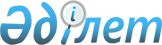 2022-2024 жылдарға арналған аудандық бюджет туралыБатыс Қазақстан облысы Тасқала аудандық мәслихатының 2021 жылғы 24 желтоқсандағы № 17-1 шешімі. Қазақстан Республикасының Әділет министрлігінде 2021 жылғы 27 желтоқсанда № 26065 болып тіркелді.
      Қазақстан Республикасының Бюджет кодексінің 75-бабына, Қазақстан Республикасының "Қазақстан Республикасындағы жергілікті мемлекеттік басқару және өзін-өзі басқару туралы" Заңының 6-бабына сәйкес Батыс Қазақстан облысы Тасқала аудандық мәслихаты ШЕШТІ:
      1. 2022-2024 жылдарға арналған аудандық бюджет тиісінше 1, 2 және 3-қосымшаларға сәйкес, оның ішінде 2022 жылға мынадай көлемдерде бекітілсін:
      1) кірістер-5 747 805 мың теңге:
      салықтық түсімдер - 640 285 мың теңге;
      салықтық емес түсімдер - 14 728 мың теңге;
      негізгі капиталды сатудан түсетін түсімдер - 25 487 мың теңге;
      трансферттер түсімдері - 5 067 305 мың теңге;
      2) шығындар - 5 951 063 мың теңге;
      3) таза бюджеттік кредиттеу – 51 483 теңге, оның ішінде:
      бюджеттік кредиттер - 119 457 теңге;
      бюджеттік кредиттерді өтеу - 67 974 теңге;
      4) қаржыактивтеріменоперацияларбойынша сальдо - 0 теңге;
      қаржыактивтерінсатыпалу - 0 теңге;
      мемлекеттіңқаржыактивтерінсатудантүсетінтүсімдер - 0 теңге;
      5) бюджет тапшылығы (профициті) - -254 741 теңге;
      6) бюджет тапшылығын (профицитін пайдалану) қаржыландыру – 254 741 теңге:
      қарыздар түсімі -119 457 теңге;
      қарыздарды өтеу - 67 974 теңге;
      бюджет қаражатының пайдаланылатын қалдықтары - 203 258 мың теңге.
      Ескерту. 1-тармақ жаңа редакцияда – Батыс Қазақстан облысы Тасқала аудандық мәслихатының 01.12.2022 № 32-1 шешімімен (01.01.2022 бастап қолданысқа енгізіледі).


      2. 2022 жылға арналған аудандық бюджеттің түсімдері Қазақстан Республикасының Бюджет кодексіне және осы шешімнің 4 тармағына сәйкес қалыптастырылады.
      3. "2022-2024 жылдарға арналған республикалық бюджет туралы" 2021 жылғы 2 желтоқсандағы Қазақстан Республикасы Заңының 9-бабы назарға және басшылыққа алынсын.
      4. Аудандық бюджеттің теңгерімділігін қамтамасыз ету үшін 2022 жылға кірістер бөлу нормативі төмендегі кіші сыныптар кірістері бойынша белгіленсін:
      1) ірі кәсіпкерлік субъектілерінен және мұнай секторы ұйымдарынан түсетін түсімдерді қоспағанда, заңды тұлғалардан алынатын корпоративтік табыс салығы аудандық бюджетке – 72%;
      2) төлем көзінен салық салынатын табыстардан ұсталатын жеке табыс салығы аудандық бюджетке – 72%мөлшерінде есептеледі;
      3) төлем көзінен салық салынбайтын шетелдік азаматтардың табыстарынан ұсталатын жеке табыс салығы аудандық бюджетке – 72% мөлшерінде есептеледі;
      4) әлеуметтік салық аудандық бюджетке – 72% мөлшерінде есептеледі.
      Ескерту. 4-тармақ жаңа редакцияда – Батыс Қазақстан облысы Тасқала аудандық мәслихатының 16.05.2022 № 24-1 шешімімен (01.01.2022 бастап қолданысқа енгізіледі).


      5. 2022 жылға арналған аудандық бюджетте жоғары тұрған бюджеттерден келесі түсімдер ескерілсін:
      1) республикалық бюджеттен бөлінген нысаналы трансферттермен бюджеттік кредиттер – 1 407 216 мың теңге, соның ішінде:
      мемлекеттік атаулы әлеуметтік көмекті төлеуге – 15 745 мың теңге;
      балаларға кепілдендірілген әлеуметтік пакетке – 4 722 мың теңге;
      протездік-ортопедиялық, сурдотехникалық, тифлотехникалық құралдар, арнайы жүріп-тұру құралдары (кресло-арбалар), техникалық көмекші (компенсаторлық) құралдары кеңейту, ақпаратты Брайль қарпімен енгізу/шығару арқылы сөйлеу синтезі бар портативтік тифлокомпьютер – 12 068 мың теңге;
      мүгедектерді міндетті гигиеналық құралдармен қамтамасыз ету нормаларын ұлғайту, Spina bifida диагнозымен мүгедек балаларды бір реттік қолданылатын катетерлермен қамтамасыз етуге – 8 526 мың теңге;
      санаторлы-курорттық емдеу – 3 249 мың теңге;
      жалақыны ішінара субсидиялауға және жастар практикасына – 43 813 мың теңге;
      жаңа бизнес-идеяларды жүзеге асыру үшін гранттарға – 85 767 мың теңге;
      қоғамдық жұмыстарға – 44 240 мың теңге;
      стационарлық және жартылай стационарлық үлгідегі медициналық - әлеуметтік мекелемелер, үйде қызмет көрсету, уақытшы болу ұйымдары, халықты жұмыспен қамту орталықтары жұмыскерлерінің жалақысын көтеруге – 63 677 мың теңге;
      азаматтық қызметшілердің жекелеген санаттарының, мемлекеттік бюджет қаражаты есебінен ұсталатын ұйымдар қызметкерлерінің, қазыналық кәсіпорындар қызметкерлерінің жалақысын көтеруге – 111 789 мың теңге;
      мемлекеттік мәдениет ұйымдарының және архив мекемелерінің басқарушы және негізгі персоналына мәдениет ұйымдарындағы және архив мекемелеріндегі ерекше еңбек жағдайлары үшін лауазымдық айлықақысына қосымша ақылар белгілеуге – 49 596 мың теңге;
      БҚО, Тасқала ауданының Атамекен ауылына кіреберіс автомобиль жолын орташа жөндеу – 251 178 мың теңге;
      "Бірінші жұмыс орны" жобасы – 5 307 мың теңге;
      "Күміс жас" жобасы – 1 722 мың теңге;
      БҚО Тасқала ауданы Ақтау ауылына кіреберіс жолды күрделі жөндеу - 210 490 мың теңге;
      БҚО Тасқала ауданы Бірлік ауылына кіреберіс автожолын күрделі жөндеу - 95 970 мың теңге;
      БҚО Тасқала ауданы Достық ауылына кіреберіс автомобиль жолын күрделі жөндеу - 198 844 мың теңге;
      аудан депутаттарын оқытуға - 2 455 мың теңге;
      БҚО Тасқала ауданы Оян ауылына кіреберіс автомобиль жолын орташа жөндеу - 78 601 мың теңге;
      мамандарды әлеуметтік қолдау шараларын іске асыру үшін жергілікті атқарушы органдарға берілетін бюджеттік кредиттер – 119 457мың теңге;
      2) облыстық бюджеттен нысаналы трансферттер – 390 705 мың теңге, оның ішінде:
      факторлық-балдық шәкілге негізделген мемлекеттік қызметшілерге еңбекақы төлеудің жаңа жүйесіне арналған шығыстар - 203 641 мың теңге;
      жаңа бизнес идеяларды іске асыруға мемлекеттік гранттар – 9 189 мың теңге;
      еңбек нарығында сұранысқа ие біліктіліктер мен дағдылар бойынша қысқа мерзімді кәсіптік оқытуға - 3 112 мың теңге;
      арнайы қозғалыс құралдары (кресло-арбалар) - 1 480 мың теңге;
      санаторлы-курорттық емдеу – 2 986 мың теңге;
      сурдотехникалық құралдар – 184 мың теңге;
      тифлотехникалық құралдар – 0 мың теңге;
      "Бірінші жұмыс орны" жобасы - 951 мың теңге;
      әлеуметтік көмек ретінде тұрғын үй сертификаттарын беруге – 0 теңге;
      Батыс Қазақстан облысы Тасқала ауданы Тасқала ауылының Пушкин көшесі бойында инженерлік инфрақұрылымы бар үш қабатты 18 пәтерлі тұрғын үйдің құрылысы. №1 - 154 637 мың теңге;
      Батыс Қазақстан облысы Тасқала ауданы Тасқала ауылының Пушкин көшесі бойында инженерлік инфрақұрылымы бар үш қабатты 18 пәтерлі тұрғын үйдің құрылысы. №2 - 2 946 мың теңге;
      "Ұрпақтар келісімшарты" жобасы - 381 мың теңге;
      Тасқала ауданы Өркен ауылында кешенді-блок модуль орнату – 11 198 мың теңге;
      3) субвенциялар - 3 388 841 мың теңге.
      Ескерту. 5-тармақ жаңа редакцияда – Батыс Қазақстан облысы Тасқала аудандық мәслихатының 01.12.2022 № 32-1 шешімімен (01.01.2022 бастап қолданысқа енгізіледі).


      6. 2022 жылға арналған ауылдық округтердің бюджеттерінде аудандық бюджеттен мынадай түсімдер көзделсін:
      1) нысаналы трансферттер:
      республикалық бюджет есебінен 12 111 мың теңге;
      облыстық бюджет есебінен 91 386 мың теңге;
      аудандық бюджет 89 693 мың теңге сомасында.
      2) субвенциялар 236 247 мың теңге сомасында, оның ішінде:
      Ақтау ауылдық округіне – 20 338 мың теңге;
      Амангелді ауылдық округіне – 22 333 мың теңге;
      Достық ауылдық округіне – 19 505 мың теңге;
      Қазақстан ауылдық округіне – 21 724 мың теңге;
      Қосшы ауылдық округіне – 21 109 мың теңге;
      Мереке ауылдық округіне – 20 925 мың теңге;
      Мерей ауылдық округіне – 19 207 мың теңге;
      Тасқала ауылдық округіне – 66 249 мың теңге;
      Шежін ауылдық округіне – 24 857 мың теңге.
      Ескерту. 6-тармақ жаңа редакцияда – Батыс Қазақстан облысы Тасқала аудандық мәслихатының 01.12.2022 № 32-1 шешімімен (01.01.2022 бастап қолданысқа енгізіледі).


      7. Көрсетілген сомаларды Тасқала ауданының ауылдық округтерінің бюджеттеріне бөлу Тасқала ауданы әкімдігінің қаулысы негізінде жүзеге асырылады.
      8. 2022 жылға арналған ауданның жергілікті атқарушы органының резерві 13 556 мың теңге сомасында бекітілсін.
      9. Осы шешім 2022 жылғы 1 қаңтардан бастап қолданысқа енгізіледі. 2022 жылға арналған аудандық бюджет
      Ескерту. 1-қосымша жаңа редакцияда – Батыс Қазақстан облысы Тасқала аудандық мәслихатының 01.12.2022 № 32-1 шешімімен (01.01.2022 бастап қолданысқа енгізіледі).
      (мың теңге) 2023 жылға арналған аудандық бюджет
      (мың теңге) 2024 жылға арналған аудандық бюджет
      (мың теңге)
					© 2012. Қазақстан Республикасы Әділет министрлігінің «Қазақстан Республикасының Заңнама және құқықтық ақпарат институты» ШЖҚ РМК
				
      Мәслихат хатшысы

Ж. Бисенгалиева
Тасқала аудандық 
мәслихатының 2021 жылғы 
24 желтоқсандағы № 17-1 
шешіміне 1-қосымша
Санаты
Санаты
Санаты
Санаты
Санаты
Сомасы
Сыныбы
Сыныбы
Сыныбы
Сыныбы
Сомасы
Кіші сыныбы
Кіші сыныбы
Кіші сыныбы
Сомасы
Ерекшелігі
Ерекшелігі
Сомасы
Атауы
Сомасы
1
2
3
4
5
6
1) Кірістер
 5 747 805
1
Салықтық түсімдер
640 285
01
Табыс салығы
244 797
1
Корпоративтік табыс салығы
29 080
2
Жеке табыс салығы
215 717
03
Әлеуметтiк салық
174 930
1
Әлеуметтік салық
174 930
04
Меншiкке салынатын салықтар
210 225
1
Мүлiкке салынатын салықтар
210 225
05
Тауарларға, жұмыстарға және қызметтерге салынатын ішкі салықтар
7 933
2
Акциздер
1 950
3
Табиғи және басқа да ресурстарды пайдаланғаны үшiн түсетiн түсiмдер
2 583
4
Кәсiпкерлiк және кәсiби қызметтi жүргiзгенi үшiн алынатын алымдар
3 400
08
Заңдық маңызы бар әрекеттерді жасағаны және (немесе) оған уәкілеттігі бар мемлекеттік органдар немесе лауазымды адамдар құжаттар бергені үшін алынатын міндетті төлемдер
2 400
1
Мемлекеттік баж
2 400
2
Салықтық емес түсiмдер
14 728
01
Мемлекеттік меншіктен түсетін кірістер
7 580
5
Мемлекет меншігіндегі мүлікті жалға беруден түсетін кірістер
7 000
7
Мемлекеттік бюджеттен берілген кредиттер бойынша сыйақылар
190
9
Мемлекет меншігінен түсетін басқа да кірістер
390
04
Мемлекеттік бюджеттен қаржыландырылатын, сондай-ақ Қазақстан Республикасы Ұлттық Банкінің бюджетінен (шығыстар сметасынан) қамтылатын және қаржыландырылатын мемлекеттік мекемелер салатын айыппұлдар, өсімпұлдар, санкциялар, өндіріп алулар
1 501
1
Мұнай секторы ұйымдарынан және Жәбірленушілерге өтемақы қорына түсетін түсімдерді қоспағанда, мемлекеттік бюджеттен қаржыландырылатын, сондай-ақ Қазақстан Республикасы Ұлттық Банкінің бюджетінен (шығыстар сметасынан) қамтылатын және қаржыландырылатын мемлекеттік мекемелер салатын айыппұлдар, өсімпұлдар, санкциялар, өндіріп алулар
1 501
06
Басқа да салықтық емес түсiмдер
5 647
1
Басқа да салықтық емес түсiмдер
5 647
3
Негізгі капиталды сатудан түсетін түсімдер
25 487
01
Мемлекеттік мекемелерге бекітілген мемлекеттік мүлікті сату
8 787
1
Мемлекеттік мекемелерге бекітілген мемлекеттік мүлікті сату
8 787
03
Жердi және материалдық емес активтердi сату
16 700
1
Жерді сату
3 700
2
Материалдық емес активтерді сату
13 000
4
Трансферттердің түсімдері
5 067 305
02
Мемлекеттiк басқарудың жоғары тұрған органдарынан түсетiн трансферттер
5 067 305
2
Облыстық бюджеттен түсетiн трансферттер
5 067 305
Функционалдық топ
Функционалдық топ
Функционалдық топ
Функционалдық топ
Функционалдық топ
Сомасы
Кіші функция
Кіші функция
Кіші функция
Кіші функция
Сомасы
Бюджеттік бағдарламалардың әкімшісі
Бюджеттік бағдарламалардың әкімшісі
Бюджеттік бағдарламалардың әкімшісі
Сомасы
Бағдарлама
Бағдарлама
Сомасы
Атауы
Сомасы
1
2
3
4
5
6
2) Шығындар 
5 951 063
01
Жалпы сипаттағы мемлекеттiк қызметтер 
516 597
1
Мемлекеттiк басқарудың жалпы функцияларын орындайтын өкілді, атқарушы және басқа органдар
203 601
112
Аудан (облыстық маңызы бар қала) мәслихатының аппараты
46 814
001
Аудан (облыстық маңызы бар қала) мәслихатының қызметін қамтамасыз ету жөніндегі қызметтер
44 359
005
Мәслихаттар депутаттары қызметінің тиімділігін арттыру
2 455
122
Аудан (облыстық маңызы бар қала) әкімінің аппараты
156 787
001
Аудан (облыстық маңызы бар қала) әкімінің қызметін қамтамасыз ету жөніндегі қызметтер
154 728
003
Мемлекеттік органның күрделі шығыстары
2 059
2
Қаржылық қызмет
1 075
459
Ауданның (облыстық маңызы бар қаланың) экономика және қаржы бөлімі
1 075
003
Салық салу мақсатында мүлікті бағалауды жүргізу
677
010
Жекешелендіру, коммуналдық меншікті басқару, жекешелендіруден кейінгі қызмет және осыған байланысты дауларды реттеу 
398
9
Жалпы сипаттағы өзге де мемлекеттiк қызметтер
311 921
454
Ауданның (облыстық маңызы бар қаланың) кәсіпкерлік және ауыл шаруашылығы бөлімі
33 556
001
Жергілікті деңгейде кәсіпкерлікті және ауыл шаруашылығын дамыту саласындағы мемлекеттік саясатты іске асыру жөніндегі қызметтер
33 556
458
Ауданның (облыстық маңызы бар қаланың) тұрғын үй-коммуналдық шаруашылығы, жолаушылар көлігі және автомобиль жолдары бөлімі
39 750
001
Жергілікті деңгейде тұрғын үй-коммуналдық шаруашылығы, жолаушылар көлігі және автомобиль жолдары саласындағы мемлекеттік саясатты іске асыру жөніндегі қызметтер
39 750
113
Төменгі тұрған бюджеттерге берілетін нысаналы ағымдағы трансферттер
0
459
Ауданның (облыстық маңызы бар қаланың) экономика және қаржы бөлімі
238 615
001
Ауданның (облыстық маңызы бар қаланың) экономикалық саясаттын қалыптастыру мен дамыту, мемлекеттік жоспарлау, бюджеттік атқару және коммуналдық меншігін басқару саласындағы мемлекеттік саясатты іске асыру жөніндегі қызметтер 
45 425
015
Мемлекеттік органның күрделі шығыстары
0
113
Төменгі тұрған бюджеттерге берілетін нысаналы ағымдағы трансферттер
193 190
02
Қорғаныс
29 705
1
Әскери мұқтаждар
2 259
122
Аудан (облыстық маңызы бар қала) әкімінің аппараты
2 259
005
Жалпыға бірдей әскери міндетті атқару шеңберіндегі іс-шаралар
2 259
2
Төтенше жағдайлар жөніндегі жұмыстарды ұйымдастыру
27 446
122
Аудан (облыстық маңызы бар қала) әкімінің аппараты
27 446
006
Аудан (облыстық маңызы бар қала) ауқымындағы төтенше жағдайлардың алдын алу және оларды жою
20 084
007
Аудандық (қалалық) ауқымдағы дала өрттерінің, сондай-ақ мемлекеттік өртке қарсы қызмет органдары құрылмаған елді мекендерде өрттердің алдын алу және оларды сөндіру жөніндегі іс-шаралар
7 362
03
Қоғамдық тәртіп, қауіпсіздік, құқықтық, сот, қылмыстық-атқару қызметі
1923
9
Қоғамдық тәртіп және қауіпсіздік саласындағы басқа да қызметтер
1923
458
Ауданның (облыстық маңызы бар қаланың) тұрғын үй-коммуналдық шаруашылығы, жолаушылар көлігі және автомобиль жолдары бөлімі
1923
021
Елді мекендерде жол қозғалысы қауіпсіздігін қамтамасыз ету
1923
06
Әлеуметтiк көмек және әлеуметтiк қамсыздандыру
498 218
1
Әлеуметтiк қамсыздандыру
24 907
451
Ауданның (облыстық маңызы бар қаланың) жұмыспен қамту және әлеуметтік бағдарламалар бөлімі
24 907
005
Мемлекеттік атаулы әлеуметтік көмек 
24 907
2
Әлеуметтiк көмек
430 638
451
Ауданның (облыстық маңызы бар қаланың) жұмыспен қамту және әлеуметтік бағдарламалар бөлімі
430 638
002
Жұмыспен қамту бағдарламасы
206 631
006
Тұрғын үйге көмек көрсету
242
007
Жергілікті өкілетті органдардың шешімі бойынша мұқтаж азаматтардың жекелеген топтарына әлеуметтік көмек
27 690
010
Үйден тәрбиеленіп оқытылатын мүгедек балаларды материалдық қамтамасыз ету
747
014
Мұқтаж азаматтарға үйде әлеуметтік көмек көрсету
106 973
017
Оңалтудың жеке бағдарламасына сәйкес мұқтаж мүгедектердi мiндеттi гигиеналық құралдармен қамтамасыз ету, қозғалуға қиындығы бар бірінші топтағы мүгедектерге жеке көмекшінің және есту бойынша мүгедектерге қолмен көрсететiн тіл маманының қызметтерін ұсыну
31 705
023
Жұмыспен қамту орталықтарының қызметін қамтамасыз ету
56 650
9
Әлеуметтiк көмек және әлеуметтік қамтамасыз ету салаларындағы өзге де қызметтер
42 673
451
Ауданның (облыстық маңызы бар қаланың) жұмыспен қамту және әлеуметтік бағдарламалар бөлімі
42 673
001
Жергілікті деңгейде халық үшін әлеуметтік бағдарламаларды жұмыспен қамтуды қамтамасыз етуді іске асыру саласындағы мемлекеттік саясатты іске асыру жөніндегі қызметтер
34 559
011
Жәрдемақыларды және басқа да әлеуметтік төлемдерді есептеу, төлеу мен жеткізу бойынша қызметтерге ақы төлеу
139
021
Мемлекеттік органның күрдел ішығыстары
2 759
050
Қазақстан Республикасында мүгедектердің құқықтарын қамтамасыз етуге және өмір сүру сапасын жақсарту
3 251
067
Ведомстволық бағыныстағы мемлекеттік мекемелер мен ұйымдардың күрделі шығыстары
1 965
458
Ауданның (облыстық маңызы бар қаланың) тұрғын үй-коммуналдық шаруашылығы, жолаушылар көлігі және автомобиль жолдары бөлімі
0
094
Әлеуметтік көмек ретінде тұрғын үй сертификаттарын беру
0
07
Тұрғын үй-коммуналдық шаруашылық
203 479
1
Тұрғын үй шаруашылығы
174 634
458
Ауданның (облыстық маңызы бар қаланың) тұрғын үй-коммуналдық шаруашылығы, жолаушылар көлігі және автомобиль жолдары бөлімі
2 885
003
Мемлекеттік тұрғын үй қорын сақтауды ұйымдастыру
2 885
004
Азаматтардың жекелеген санаттарын тұрғын үймен қамтамасыз ету
0
033
Инженерлік-коммуникациялық инфрақұрылымды жобалау, дамыту және (немесе) жайластыру
0
466
Ауданның (облыстық маңызы бар қаланың) сәулет, қала құрылысы және құрылыс бөлімі
171 749
003
Коммуналдық тұрғын үй қорының тұрғын үйін жобалау және (немесе) салу, реконструкциялау 
154 637
004
Инженерлік-коммуникациялық инфрақұрылымды жобалау, дамыту және (немесе) жайластыру
17 112
2
Коммуналдық шаруашылық
16 450
458
Ауданның (облыстық маңызы бар қаланың) тұрғын үй-коммуналдық шаруашылығы, жолаушылар көлігі және автомобиль жолдары бөлімі
16 449
012
Сумен жабдықтау және су бұру жүйесінің жұмыс істеуі
16 449
3
Елді-мекендерді көркейту
12 395
458
Ауданның (облыстық маңызы бар қаланың) тұрғын үй-коммуналдық шаруашылығы, жолаушылар көлігі және автомобиль жолдары бөлімі
12 395
015
Елдi мекендердегі көшелердi жарықтандыру
9 856
016
Обеспечение санитарии населенных пунктов
2 539
466
Ауданның (облыстық маңызы бар қаланың) сәулет, қала құрылысы және құрылыс бөлімі
1
058
Елді мекендердегі сумен жабдықтау және су бұру жүйелерін дамыту
1
08
Мәдениет, спорт, туризм және ақпараттық кеңістiк
681 878
1
Мәдениет саласындағы қызмет
361 390
457
Ауданның (облыстық маңызы бар қаланың) мәдениет, тілдерді дамыту, дене шынықтыру және спорт бөлімі
265 717
003
Мәдени-демалыс жұмысын қолдау
265 717
466
Ауданның (облыстық маңызы бар қаланың) сәулет, қала құрылысы және құрылыс бөлімі
95 673
011
Мәдениет объектілерін дамыту
95 673
2
Спорт
53 637
457
Ауданның (облыстық маңызы бар қаланың) мәдениет, тілдерді дамыту, дене шынықтыру және спорт бөлімі
53 637
008
Ұлттық және бұқаралық спорт түрлерін дамыту
42 419
009
Аудандық (облыстық маңызы бар қалалық) деңгейде спорттық жарыстар өткiзу
2 126
010
Әртүрлi спорт түрлерi бойынша аудан (облыстық маңызы бар қала) құрама командаларының мүшелерiн дайындау және олардың облыстық спорт жарыстарына қатысуы
9 092
3
Ақпараттық кеңiстiк
173 847
456
Ауданның (облыстық маңызы бар қаланың) ішкі саясат бөлімі
14 995
002
Мемлекеттік ақпараттық саясат жүргізу жөніндегі қызметтер
14 995
457
Ауданның (облыстық маңызы бар қаланың) мәдениет, тілдерді дамыту, дене шынықтыру және спорт бөлімі
158 852
006
Аудандық (қалалық) кiтапханалардың жұмыс iстеуi
157 828
007
Мемлекеттік тілді және Қазақстан халқының басқа да тілдерін дамыту
1 024
9
Мәдениет, спорт, туризм және ақпараттық кеңiстiктi ұйымдастыру жөнiндегi өзге де қызметтер
93 004
456
Ауданның (облыстық маңызы бар қаланың) ішкі саясат бөлімі
64 248
001
Жергілікті деңгейде ақпарат, мемлекеттілікті нығайту және азаматтардың әлеуметтік сенімділігін қалыптастыру саласында мемлекеттік саясатты іске асыру жөніндегі қызметтер
22 807
003
Жастар саясаты саласында іс-шараларды іске асыру
41 441
006
Мемлекеттік органның күрдел ішығыстары
0
457
Ауданның (облыстық маңызы бар қаланың) мәдениет, тілдерді дамыту, дене шынықтыру және спорт бөлімі
28 756
001
Жергілікті деңгейде мәдениет, тілдерді дамыту, дене шынықтыру және спорт саласында мемлекеттік саясатты іске асыру жөніндегі қызметтер
21 783
032
Ведомстволық бағыныстағы мемлекеттік мекемелер мен ұйымдардың күрделі шығыстары
6 973
10
Ауыл, су, орман, балық шаруашылығы, ерекше қорғалатын табиғи аумақтар, қоршаған ортаны және жануарлар дүниесін қорғау, жер қатынастары
51 429
6
Жер қатынастары
23 641
463
Ауданның (облыстық маңызы бар қаланың) жер қатынастары бөлімі
23 641
001
Аудан (облыстық маңызы бар қала) аумағында жер қатынастарын реттеу саласындағы мемлекеттік саясатты іске асыру жөніндегі қызметтер
23 127
007
Мемлекеттік органның күрдел ішығыстары
514
9
Ауыл, су, орман, балық шаруашылығы, қоршаған ортаны қорғау және жер қатынастары саласындағы басқа да қызметтер
27 788
459
Ауданның (облыстық маңызы бар қаланың) экономика және қаржы бөлімі
27 788
099
Мамандарға әлеуметтік қолдау көрсету жөніндегі шараларды іске асыру
27 788
11
Өнеркәсіп, сәулет, қала құрылысы және құрылыс қызметі
32 092
2
Сәулет, қала құрылысы және құрылыс қызметі
32 092
466
Ауданның (облыстық маңызы бар қаланың) сәулет, қала құрылысы және құрылыс бөлімі
32 092
001
Құрылыс, облыс қалаларының, аудандарының және елді мекендерінің сәулеттік бейнесін жақсарту саласындағы мемлекеттік саясатты іске асыру және ауданның (облыстық маңызы бар қаланың) аумағын оңтайла және тиімді қала құрылыстық игеруді қамтамасыз ету жөніндегі қызметтер 
32 092
013
Аудан аумағында қала құрылысын дамытудың кешенді схемаларын, аудандық (облыстық) маңызы бар қалалардың, кенттердің және өзге де ауылдық елді мекендердің бас жоспарларын әзірлеу
0
12
Көлiк және коммуникация
1 013 383
1
Автомобиль көлiгi
998 083
458
Ауданның (облыстық маңызы бар қаланың) тұрғын үй-коммуналдық шаруашылығы, жолаушылар көлігі және автомобиль жолдары бөлімі
998 083
023
Автомобиль жолдарының жұмыс істеуін қамтамасыз ету
69 000
045
Аудандық маңызы бар автомобиль жолдарын және елді-мекендердің көшелерін күрделі және орташа жөндеу
929 083
9
Көлiк және коммуникациялар саласындағы өзге де қызметтер
15 300
458
Ауданның (облыстық маңызы бар қаланың) тұрғын үй-коммуналдық шаруашылығы, жолаушылар көлігі және автомобиль жолдары бөлімі
15 300
037
Әлеуметтік маңызы бар қалалық (ауылдық), қала маңындағы және ауданішілік қатынастар бойынша жолаушылар тасымалдарын субсидиялау
15 300
13
Басқалар
7 953
9
Басқалар
7 953
459
Ауданның (облыстық маңызы бар қаланың) экономика және қаржы бөлімі
7 953
012
Ауданның (облыстық маңызы бар қаланың) жергілікті атқарушы органының резерві
7 953
14
Борышқа қызмет көрсету
11 031
1
Борышқа қызмет көрсету
11 031
459
Ауданның (облыстық маңызы бар қаланың) экономика және қаржы бөлімі
11 031
021
Жергілікті атқарушы органдардың облыстық бюджеттен қарыздар бойынша сыйақылар мен өзге де төлемдерді төлеу бойынша борышына қызмет көрсету 
11 031
15
Трансферттер
2 903 375
1
Трансферттер
2 903 375
459
Ауданның (облыстық маңызы бар қаланың) экономика және қаржы бөлімі
2 903 375
006
Пайдаланылмаған (толық пайдаланылмаған) нысаналы трансферттерді қайтару
454
049
Бюджет заңнамасымен қарастырылған жағдайларда жалпы сипаттағы трансферттерді қайтару
2 635 506
038
Субвенциялар
236 247
054
Қазақстан Республикасының Ұлттық қорынан берілетін нысаналы трансферт есебінен республикалық бюджеттен бөлінген пайдаланылмаған (түгел пайдаланылмаған) нысаналы трансферттердің сомасын қайтару
31 168
3) Таза бюджеттік кредиттеу
51 483
Бюджеттiк кредиттер
119 457
07
Тұрғын үй-коммуналдық шаруашылық
0
1
Тұрғын үй шаруашылығы
0
458
Ауданның (облыстық маңызы бар қаланың) тұрғын үй-коммуналдық шаруашылығы, жолаушылар көлігі және автомобиль жолдары бөлімі
0
081
Кондоминиум объектілерінің ортақ мүлкіне күрделі жөндеу жүргізуге кредит беру
0
10
Ауыл, су, орман, балық шаруашылығы, ерекше қорғалатын табиғи аумақтар, қоршаған ортаны және жануарлар дүниесін қорғау, жер қатынастары
119 457
9
Ауыл, су, орман, балық шаруашылығы, қоршаған ортаны қорғау және жер қатынастары саласындағы басқа да қызметтер
119 457
459
Ауданның (облыстық маңызы бар қаланың) экономика және қаржы бөлімі
119 457
018
Мамандарды әлеуметтік қолдау шараларын іске асыру үшін бюджеттік кредиттер
119 457
Санаты
Санаты
Санаты
Санаты
Санаты
Сомасы
Сыныбы
Сыныбы
Сыныбы
Сыныбы
Сомасы
Кіші сыныбы
Кіші сыныбы
Кіші сыныбы
Сомасы
Ерекшелігі
Ерекшелігі
Сомасы
Атауы
Сомасы
1
2
3
4
5
6
Бюджеттiк кредиттерді өтеу
67 974
5
Бюджеттік кредиттерді өтеу
67 974
01
Бюджеттік кредиттерді өтеу
67 974
1
Мемлекеттік бюджеттен берілген бюджеттік кредиттерді өтеу
67 974
4) Қаржы активтерімен операциялар бойынша сальдо
0
Қаржы активтерін сатып алу
0
Санаты
Санаты
Санаты
Санаты
Санаты
Сомасы
Сыныбы
Сыныбы
Сыныбы
Сыныбы
Сомасы
Кіші сыныбы
Кіші сыныбы
Кіші сыныбы
Сомасы
Ерекшелігі
Ерекшелігі
Сомасы
Атауы
Сомасы
1
2
3
4
5
6
Мемлекеттің қаржы активтерін сатудан түсетін түсімдер
0
6
Мемлекеттің қаржы активтерін сатудан түсетін түсімдер
0
01
Мемлекеттің қаржы активтерін сатудан түсетін түсімдер
0
1
Қаржы активтерін ел ішінде сатудан түсетін түсімдер
0
5) Бюджет тапшылығы (профициті)
 - 254 741
6) Бюджет тапшылығын қаржыландыру (профицитін пайдалану)
254 741
7
Қарыздар түсімдері
119 457
01
Мемлекеттік ішкі қарыздар
119 457
2
Қарыз алу келісім-шарттары
119 457
Функционалдық топ
Функционалдық топ
Функционалдық топ
Функционалдық топ
Функционалдық топ
Сомасы
Кіші функция
Кіші функция
Кіші функция
Кіші функция
Сомасы
Бюджеттік бағдарламалардың әкімшісі
Бюджеттік бағдарламалардың әкімшісі
Бюджеттік бағдарламалардың әкімшісі
Сомасы
Бағдарлама
Бағдарлама
Сомасы
Атауы
Сомасы
1
2
3
4
5
6
16
Қарыздарды өтеу
67 974
1
Қарыздарды өтеу
67 974
459
Ауданның (облыстық маңызы бар қаланың) экономика және қаржы бөлімі
67 974
005
Жергілікті атқарушы органның жоғары тұрған бюджет алдындағы борышын өтеу
67 974
Санаты
Санаты
Санаты
Санаты
Санаты
Сомасы
Сыныбы
Сыныбы
Сыныбы
Сыныбы
Сомасы
Кіші сыныбы
Кіші сыныбы
Кіші сыныбы
Сомасы
Ерекшелігі
Ерекшелігі
Сомасы
Атауы
Сомасы
1
2
3
4
5
6
8
Бюджет қаражатының пайдаланылатын қалдықтары
203 258
01
Бюджет қаражаты қалдықтары
203 258
1
Бюджет қаражатының бос қалдықтары
203 258Тасқала аудандық 
мәслихатының 2021 жылғы 
24 желтоқсандағы №17-1 
шешіміне 2-қосымша
Санаты
Санаты
Санаты
Санаты
Санаты
Сомасы
Сыныбы
Сыныбы
Сыныбы
Сыныбы
Сомасы
Кіші сыныбы
Кіші сыныбы
Кіші сыныбы
Сомасы
Ерекшелігі
Ерекшелігі
Сомасы
Атауы
Сомасы
1
2
3
4
5
6
1) Кірістер
 1 503 208
1
Салықтық түсімдер
651 716
01
Табыс салығы
200 751
1
Корпоративтік табыс салығы
16 750
2
Жеке табыс салығы
184 001
03
Әлеуметтік салық
191 361
1
Әлеуметтік салық
191 361
04
Меншікке салынатын салықтар
251 104
1
Мүлікке салынатын салықтар
249 611
5
Бірыңғай жер салығы
1 493
05
Тауарларға, жұмыстарға және қызметтерге салынатын ішкі салықтар
6 164
2
Акциздер
1 653
3
Табиғи және басқа да ресурстарды пайдаланғаны үшін түсетін түсімдер
1 489
4
Кәсiпкерлiк және кәсіби қызметті жүргiзгенi үшін алынатын алымдар
3 022
08
Заңдық маңызы бар әрекеттерді жасағаны және (немесе) оған уәкілеттігі бар мемлекеттік органдар немесе лауазымды адамдар құжаттар бергені үшін алынатын міндетті төлемдер
2 336
1
Мемлекеттік баж
2 336
2
Салықтық емес түсімдер
10 858
01
Мемлекеттік меншіктен түсетін кірістер
7 978
5
Мемлекет меншігіндегі мүлікті жалға беруден түсетін кірістер
7 831
7
Мемлекеттік бюджеттен берілген кредиттер бойынша сыйақылар
45
9
Мемлекет меншігінен түсетін басқа да кірістер
102
04
Мемлекеттік бюджеттен қаржыландырылатын, сондай-ақ Қазақстан Республикасы Ұлттық Банкінің бюджетінен (шығыстар сметасынан) қамтылатын және қаржыландырылатын мемлекеттік мекемелер салатын айыппұлдар, өсімпұлдар, санкциялар, өндіріп алулар
590
1
Мұнай секторы ұйымдарынан және Жәбірленушілерге өтемақы қорына түсетін түсімдерді қоспағанда, мемлекеттік бюджеттен қаржыландырылатын, сондай-ақ Қазақстан Республикасы Ұлттық Банкінің бюджетінен (шығыстар сметасынан) қамтылатын және қаржыландырылатын мемлекеттік мекемелер салатын айыппұлдар, өсімпұлдар, санкциялар, өндіріп алулар
590
06
Басқа да салықтық емес түсiмдер
2 290
1
Басқа да салықтық емес түсiмдер
2 290
3
Негізгі капиталды сатудан түсетін түсімдер
15 772
01
Мемлекеттік мекемелерге бекітілген мемлекеттік мүлікті сату
1 082
1
Мемлекеттік мекемелерге бекітілген мемлекеттік мүлікті сату
1 082
03
Жерді және материалдық емес активтерді сату
14 690
1
Жерді сату
1 590
2
Материалдық емес активтерді сату
13 100
4
Трансферттердің түсімдері
824 862
02
Мемлекеттік басқарудың жоғары тұрған органдарынан түсетін трансферттер
824 862
2
Облыстық бюджеттен түсетін трансферттер
824 862
Функционалдық топ
Функционалдық топ
Функционалдық топ
Функционалдық топ
Функционалдық топ
Сомасы
Кіші функция
Кіші функция
Кіші функция
Кіші функция
Сомасы
Бюджеттік бағдарламалардың әкімшісі
Бюджеттік бағдарламалардың әкімшісі
Бюджеттік бағдарламалардың әкімшісі
Сомасы
Бағдарлама
Бағдарлама
Сомасы
Атауы
Сомасы
1
2
3
4
5
6
2) Шығындар 
 1 503 208
01
Жалпы сипаттағы мемлекеттік қызметтер 
195 157
1
Мемлекеттік басқарудың жалпы функцияларын орындайтын өкілді, атқарушы және басқа органдар
110 317
112
Аудан (облыстық маңызы бар қала) мәслихатының аппараты
26 190
001
Аудан (облыстық маңызы бар қала) мәслихатының қызметін қамтамасыз ету жөніндегі қызметтер
26 190
122
Аудан (облыстық маңызы бар қала) әкімінің аппараты
84 127
001
Аудан (облыстық маңызы бар қала) әкімінің қызметін қамтамасыз ету жөніндегі қызметтер
84 127
003
Мемлекеттік органның күрделі шығыстары
0
2
Қаржылық қызмет
2 614
459
Ауданның (облыстық маңызы бар қаланың) экономика және қаржы бөлімі
2 614
003
Салық салу мақсатында мүлікті бағалауды жүргізу
649
010
Жекешелендіру, коммуналдық меншікті басқару, жекешелендіруден кейінгі қызмет және осыған байланысты дауларды реттеу 
1 965
5
Жоспарлау және статистикалық қызмет
0
459
Ауданның (облыстық маңызы бар қаланың) экономика және қаржы бөлімі
0
061
Бюджеттік инвестициялар және мемлекеттік-жекешелік әріптестік, оның ішінде концессия мәселелері жөніндегі құжаттаманы сараптау және бағалау
0
9
Жалпы сипаттағы өзге де мемлекеттік қызметтер
82 226
454
Ауданның (облыстық маңызы бар қаланың) кәсіпкерлік және ауыл шаруашылығы бөлімі
24 653
001
Жергілікті деңгейде кәсіпкерлікті және ауыл шаруашылығын дамыту саласындағы мемлекеттік саясатты іске асыру жөніндегі қызметтер
24 653
458
Ауданның (облыстық маңызы бар қаланың) тұрғын үй-коммуналдық шаруашылығы, жолаушылар көлігі және автомобиль жолдары бөлімі
22 723
001
Жергілікті деңгейде тұрғын үй-коммуналдық шаруашылығы, жолаушылар көлігі және автомобиль жолдары саласындағы мемлекеттік саясатты іске асыру жөніндегі қызметтер
22 723
113
Төменгі тұрған бюджеттерге берілетін нысаналы ағымдағы трансферттер
0
459
Ауданның (облыстық маңызы бар қаланың) экономика және қаржы бөлімі
34 850
001
Ауданның (облыстық маңызы бар қаланың) экономикалық саясаттын қалыптастыру мен дамыту, мемлекеттік жоспарлау, бюджеттік атқару және коммуналдық меншігін басқару саласындағы мемлекеттік саясатты іске асыру жөніндегі қызметтер 
34 850
015
Мемлекеттік органның күрделі шығыстары
0
113
Төменгі тұрған бюджеттерге берілетін нысаналы ағымдағы трансферттер
0
466
Ауданның (облыстық маңызы бар қаланың) сәулет, қала құрылысы және құрылыс бөлімі
0
040
Мемлекеттік органдардың объектілерін дамыту
0
02
Қорғаныс
15 821
1
Әскери мұқтаждар
2 291
122
Аудан (облыстық маңызы бар қала) әкімінің аппараты
2 291
005
Жалпыға бірдей әскери міндетті атқару шеңберіндегі іс-шаралар
2 291
2
Төтенше жағдайлар жөніндегі жұмыстарды ұйымдастыру
13 530
122
Аудан (облыстық маңызы бар қала) әкімінің аппараты
13 530
006
Аудан (облыстық маңызы бар қала) ауқымындағы төтенше жағдайлардың алдын алу және оларды жою
5 178
007
Аудандық (қалалық) ауқымдағы дала өрттерінің, сондай-ақ мемлекеттік өртке қарсы қызмет органдары құрылмаған елді мекендерде өрттердің алдын алу және оларды сөндіру жөніндегі іс-шаралар
8 352
03
Қоғамдық тәртіп, қауіпсіздік, құқықтық, сот, қылмыстық-атқару қызметі
1529
9
Қоғамдық тәртіп және қауіпсіздік саласындағы басқа да қызметтер
1529
458
Ауданның (облыстық маңызы бар қаланың) тұрғын үй-коммуналдық шаруашылығы, жолаушылар көлігі және автомобиль жолдары бөлімі
1529
021
Елді мекендерде жол қозғалысы қауіпсіздігін қамтамасыз ету
1529
06
Әлеуметтік көмек және әлеуметтік қамсыздандыру
220 046
1
Әлеуметтік қамсыздандыру
9 602
451
Ауданның (облыстық маңызы бар қаланың) жұмыспен қамту және әлеуметтік бағдарламалар бөлімі
9 602
005
Мемлекеттік атаулы әлеуметтік көмек 
9 602
2
Әлеуметтік көмек
183 698
451
Ауданның (облыстық маңызы бар қаланың) жұмыспен қамту және әлеуметтік бағдарламалар бөлімі
183 698
002
Жұмыспен қамту бағдарламасы
34 079
006
Тұрғын үйге көмек көрсету
1 492
007
Жергілікті өкілетті органдардың шешімі бойынша мұқтаж азаматтардың жекелеген топтарына әлеуметтік көмек
37 549
010
Үйден тәрбиеленіп оқытылатын мүгедек балаларды материалдық қамтамасыз ету
1 382
014
Мұқтаж азаматтарға үйде әлеуметтік көмек көрсету
49 864
017
Оңалтудың жеке бағдарламасына сәйкес мұқтаж мүгедектердi мiндеттi гигиеналық құралдармен қамтамасыз ету, қозғалуға қиындығы бар бірінші топтағы мүгедектерге жеке көмекшінің және есту бойынша мүгедектерге қолмен көрсететін тіл маманының қызметтерін ұсыну
21 039
023
Жұмыспен қамту орталықтарының қызметін қамтамасыз ету
38 293
9
Әлеуметтік көмек және әлеуметтік қамтамасыз ету салаларындағы өзге де қызметтер
26 746
451
Ауданның (облыстық маңызы бар қаланың) жұмыспен қамту және әлеуметтік бағдарламалар бөлімі
26 746
001
Жергілікті деңгейде халық үшін әлеуметтік бағдарламаларды жұмыспен қамтуды қамтамасыз етуді іске асыру саласындағы мемлекеттік саясатты іске асыру жөніндегі қызметтер
26 191
011
Жәрдемақыларды және басқа да әлеуметтік төлемдерді есептеу, төлеу мен жеткізу бойынша қызметтерге ақы төлеу
555
050
Қазақстан Республикасында мүгедектердің құқықтарын қамтамасыз етуге және өмір сүру сапасын жақсарту
0
07
Тұрғын үй-коммуналдық шаруашылық
1 558
1
Тұрғын үй шаруашылығы
0
458
Ауданның (облыстық маңызы бар қаланың) тұрғын үй-коммуналдық шаруашылығы, жолаушылар көлігі және автомобиль жолдары бөлімі
0
003
Мемлекеттік тұрғын үй қорын сақтауды ұйымдастыру
0
004
Азаматтардың жекелеген санаттарын тұрғын үймен қамтамасыз ету
0
033
Инженерлік-коммуникациялық инфрақұрылымды жобалау, дамыту және (немесе) жайластыру
0
466
Ауданның (облыстық маңызы бар қаланың) сәулет, қала құрылысы және құрылыс бөлімі
0
003
Коммуналдық тұрғын үй қорының тұрғын үйін жобалау және (немесе) салу, реконструкциялау 
0
004
Инженерлік-коммуникациялық инфрақұрылымды жобалау, дамыту және (немесе) жайластыру
0
2
Коммуналдық шаруашылық
1 558
458
Ауданның (облыстық маңызы бар қаланың) тұрғын үй-коммуналдық шаруашылығы, жолаушылар көлігі және автомобиль жолдары бөлімі
1 558
012
Сумен жабдықтау және су бұру жүйесінің жұмыс істеуі
1 558
466
Ауданның (облыстық маңызы бар қаланың) сәулет, қала құрылысы және құрылыс бөлімі
0
005
Коммуналдық шаруашылығын дамыту
0
007
Қаланы және елді мекендерді абаттандыруды дамыту
0
058
Елді мекендердегі сумен жабдықтау және су бұру жүйелерін дамыту
0
08
Мәдениет, спорт, туризм және ақпараттық кеңістік
423 597
1
Мәдениет саласындағы қызмет
186 858
457
Ауданның (облыстық маңызы бар қаланың) мәдениет, тілдерді дамыту, дене шынықтыру және спорт бөлімі
186 858
003
Мәдени-демалыс жұмысын қолдау
186 858
2
Спорт
42 192
457
Ауданның (облыстық маңызы бар қаланың) мәдениет, тілдерді дамыту, дене шынықтыру және спорт бөлімі
42 192
008
Ұлттық және бұқаралық спорт түрлерін дамыту
36 370
009
Аудандық (облыстық маңызы бар қалалық) деңгейде спорттық жарыстар өткізу
2 211
010
Әртүрлі спорт түрлерi бойынша аудан (облыстық маңызы бар қала) құрама командаларының мүшелерін дайындау және олардың облыстық спорт жарыстарына қатысуы
3 611
3
Ақпараттық кеңiстiк
130 734
456
Ауданның (облыстық маңызы бар қаланың) ішкі саясат бөлімі
14 995
002
Мемлекеттік ақпараттық саясат жүргізу жөніндегі қызметтер
14 995
457
Ауданның (облыстық маңызы бар қаланың) мәдениет, тілдерді дамыту, дене шынықтыру және спорт бөлімі
115 739
006
Аудандық (қалалық) кітапханалардың жұмыс iстеуi
114 671
007
Мемлекеттік тілді және Қазақстан халқының басқа да тілдерін дамыту
1 068
9
Мәдениет, спорт, туризм және ақпараттық кеңiстiктi ұйымдастыру жөнiндегi өзге де қызметтер
63 813
456
Ауданның (облыстық маңызы бар қаланың) ішкі саясат бөлімі
48 447
001
Жергілікті деңгейде ақпарат, мемлекеттілікті нығайту және азаматтардың әлеуметтік сенімділігін қалыптастыру саласында мемлекеттік саясатты іске асыру жөніндегі қызметтер
19 726
003
Жастар саясаты саласында іс-шараларды іске асыру
28 721
006
Мемлекеттікорганныңкүрделішығыстары
0
457
Ауданның (облыстық маңызы бар қаланың) мәдениет, тілдерді дамыту, дене шынықтыру және спорт бөлімі
15 366
001
Жергілікті деңгейде мәдениет, тілдерді дамыту, дене шынықтыру және спорт саласында мемлекеттік саясатты іске асыру жөніндегі қызметтер
15 366
032
Ведомстволық бағыныстағы мемлекеттік мекемелер мен ұйымдардың күрделі шығыстары
0
10
Ауыл, су, орман, балық шаруашылығы, ерекше қорғалатын табиғи аумақтар, қоршаған ортаны және жануарлар дүниесін қорғау, жер қатынастары
53 130
6
Жер қатынастары
17 482
463
Ауданның (облыстық маңызы бар қаланың) жер қатынастары бөлімі
17 482
001
Аудан (облыстық маңызы бар қала) аумағында жер қатынастарын реттеу саласындағы мемлекеттік саясатты іске асыру жөніндегі қызметтер
17 482
006
Аудандардың, облыстық маңызы бар, аудандық маңызы бар қалалардың, кенттердің, ауылдардың, ауылдық округтердiң шекарасын белгілеу кезінде жүргiзiлетiн жерге орналастыру
0
9
Ауыл, су, орман, балық шаруашылығы, қоршаған ортаны қорғау және жер қатынастары саласындағы басқа да қызметтер
35 648
459
Ауданның (облыстық маңызы бар қаланың) экономика және қаржы бөлімі
35 648
099
Мамандарға әлеуметтік қолдау көрсету жөніндегі шараларды іске асыру
35 648
11
Өнеркәсіп, сәулет, қала құрылысы және құрылыс қызметі
13 744
2
Сәулет, қала құрылысы және құрылыс қызметі
13 744
466
Ауданның (облыстық маңызы бар қаланың) сәулет, қала құрылысы және құрылыс бөлімі
13 744
001
Құрылыс, облыс қалаларының, аудандарының және елді мекендерінің сәулеттік бейнесін жақсарту саласындағы мемлекеттік саясатты іске асыру және ауданның (облыстық маңызы бар қаланың) аумағын оңтайла және тиімді қала құрылыстық игеруді қамтамасыз ету жөніндегі қызметтер 
13 744
013
Аудан аумағында қала құрылысын дамытудың кешенді схемаларын, аудандық (облыстық) маңызы бар қалалардың, кенттердің және өзге де ауылдық елді мекендердің бас жоспарларын әзірлеу
0
12
Көлік және коммуникация
324 411
1
Автомобиль көлiгi
314 568
458
Ауданның (облыстық маңызы бар қаланың) тұрғын үй-коммуналдық шаруашылығы, жолаушылар көлігі және автомобиль жолдары бөлімі
314 568
023
Автомобиль жолдарының жұмыс істеуін қамтамасыз ету
65 832
045
Аудандық маңызы бар автомобиль жолдарын және елді-мекендердің көшелерін күрделі және орташа жөндеу
248 736
9
Көлік және коммуникациялар саласындағы өзге де қызметтер
9 843
458
Ауданның (облыстық маңызы бар қаланың) тұрғын үй-коммуналдық шаруашылығы, жолаушылар көлігі және автомобиль жолдары бөлімі
9 843
037
Әлеуметтік маңызы бар қалалық (ауылдық), қала маңындағы және ауданішілік қатынастар бойынша жолаушылар тасымалдарын субсидиялау
9 843
13
Басқалар
13 567
9
Басқалар
13 567
459
Ауданның (облыстық маңызы бар қаланың) экономика және қаржы бөлімі
13 567
012
Ауданның (облыстық маңызы бар қаланың) жергілікті атқарушы органының резерві
13 567
14
Борышқа қызмет көрсету
0
1
Борышқа қызмет көрсету
0
459
Ауданның (облыстық маңызы бар қаланың) экономика және қаржы бөлімі
0
021
Жергілікті атқарушы органдардың облыстық бюджеттен қарыздар бойынша сыйақылар мен өзге де төлемдерді төлеу бойынша борышына қызмет көрсету 
0
15
Трансферттер
240 648
1
Трансферттер
240 648
459
Ауданның (облыстық маңызы бар қаланың) экономика және қаржы бөлімі
240 648
006
Пайдаланылмаған (толық пайдаланылмаған) нысаналы трансферттерді қайтару
0
024
Заңнаманы өзгертуге байланысты жоғары тұрған бюджеттің шығындарын өтеуге төменгі тұрған бюджеттен ағымдағы нысаналы трансферттер
0
038
Субвенциялар
240 648
3) Таза бюджеттік кредиттеу
0
Бюджеттік кредиттер
0
07
Тұрғын үй-коммуналдық шаруашылық
0
1
Тұрғын үй шаруашылығы
0
458
Ауданның (облыстық маңызы бар қаланың) тұрғын үй-коммуналдық шаруашылығы, жолаушылар көлігі және автомобиль жолдары бөлімі
0
081
Кондоминиум объектілерінің ортақ мүлкіне күрделі жөндеу жүргізуге кредит беру
0
10
Ауыл, су, орман, балық шаруашылығы, ерекше қорғалатын табиғи аумақтар, қоршаған ортаны және жануарлар дүниесін қорғау, жер қатынастары
0
9
Ауыл, су, орман, балық шаруашылығы, қоршаған ортаны қорғау және жер қатынастары саласындағы басқа да қызметтер
0
459
Ауданның (облыстық маңызы бар қаланың) экономика және қаржы бөлімі
0
018
Мамандарды әлеуметтік қолдау шараларын іске асыру үшін бюджеттік кредиттер
0
Санаты
Санаты
Санаты
Санаты
Санаты
Сомасы
Сыныбы
Сыныбы
Сыныбы
Сыныбы
Сомасы
Кіші сыныбы
Кіші сыныбы
Кіші сыныбы
Сомасы
Ерекшелігі
Ерекшелігі
Сомасы
Атауы
Сомасы
1
2
3
4
5
6
Бюджеттік кредиттерді өтеу
 0
5
Бюджеттік кредиттерді өтеу
0
01
Бюджеттік кредиттерді өтеу
0
1
Мемлекеттік бюджеттен берілген бюджеттік кредиттерді өтеу
0
4) Қаржы активтерімен операциялар бойынша сальдо
0
Қаржы активтерін сатып алу
0
Санаты
Санаты
Санаты
Санаты
Санаты
Сомасы
Сыныбы
Сыныбы
Сыныбы
Сыныбы
Сомасы
Кіші сыныбы
Кіші сыныбы
Кіші сыныбы
Сомасы
Ерекшелігі
Ерекшелігі
Сомасы
Атауы
Сомасы
1
2
3
4
5
6
Мемлекеттің қаржы активтерін сатудан түсетін түсімдер
 0
6
Мемлекеттің қаржы активтерін сатудан түсетін түсімдер
0
01
Мемлекеттің қаржы активтерін сатудан түсетін түсімдер
0
1
Қаржы активтерін ел ішінде сатудан түсетін түсімдер
0
5) Бюджет тапшылығы (профициті)
0
6) Бюджет тапшылығын қаржыландыру (профицитін пайдалану)
0
7
Қарыздар түсімдері
0
01
Мемлекеттік ішкі қарыздар
0
2
Қарыз алу келісім-шарттары
0
Функционалдық топ
Функционалдық топ
Функционалдық топ
Функционалдық топ
Функционалдық топ
Сомасы
Кіші функция
Кіші функция
Кіші функция
Кіші функция
Сомасы
Бюджеттік бағдарламалардың әкімшісі
Бюджеттік бағдарламалардың әкімшісі
Бюджеттік бағдарламалардың әкімшісі
Сомасы
Бағдарлама
Бағдарлама
Сомасы
Атауы
Сомасы
1
2
3
4
5
6
16
Қарыздарды өтеу
 0
1
Қарыздарды өтеу
0
459
Ауданның (облыстық маңызы бар қаланың) экономика және қаржы бөлімі
0
005
Жергілікті атқарушы органның жоғары тұрған бюджет алдындағы борышын өтеу
0
Санаты
Санаты
Санаты
Санаты
Санаты
Сомасы
Сыныбы
Сыныбы
Сыныбы
Сыныбы
Сомасы
Кіші сыныбы
Кіші сыныбы
Кіші сыныбы
Сомасы
Ерекшелігі
Ерекшелігі
Сомасы
Атауы
Сомасы
1
2
3
4
5
6
8
Бюджет қаражатының пайдаланылатын қалдықтары
 0
01
Бюджет қаражатықалдықтары
0
1
Бюджет қаражатының бос қалдықтары
0Тасқала аудандық мәслихатының 2021 жылғы 
24 желтоқсандағы №17-1 
шешіміне 3-қосымша
Санаты
Санаты
Санаты
Санаты
Санаты
Сомасы
Сыныбы
Сыныбы
Сыныбы
Сыныбы
Сомасы
Кіші сыныбы
Кіші сыныбы
Кіші сыныбы
Сомасы
Ерекшелігі
Ерекшелігі
Сомасы
Атауы
Сомасы
1
2
3
4
5
6
1) Кірістер
 1 585 907
1
Салықтық түсімдер
726 528
01
Табыс салығы
277 243
1
Корпоративтік табыс салығы
21 000
2
Жеке табыс салығы
256 243
03
Әлеуметтік салық
215 879
1
Әлеуметтік салық
215 879
04
Меншікке салынатын салықтар
215 948
1
Мүлікке салынатын салықтар
215 598
5
Бірыңғай жер салығы
350
05
Тауарларға, жұмыстарға және қызметтерге салынатын ішкі салықтар
13 642
2
Акциздер
2 709
3
Табиғи және басқа да ресурстарды пайдаланғаны үшін түсетін түсімдер
7 350
4
Кәсiпкерлiк және кәсіби қызметті жүргiзгенi үшін алынатын алымдар
3 583
08
Заңдық маңызы бар әрекеттерді жасағаны және (немесе) оған уәкілеттігі бар мемлекеттік органдар немесе лауазымды адамдар құжаттар бергені үшін алынатын міндетті төлемдер
3 816
1
Мемлекеттік баж
3 816
2
Салықтық емес түсімдер
13 900
01
Мемлекеттік меншіктен түсетін кірістер
9 900
5
Мемлекет меншігіндегі мүлікті жалға беруден түсетін кірістер
9 500
7
Мемлекеттік бюджеттен берілген кредиттер бойынша сыйақылар
150
9
Мемлекет меншігінен түсетін басқа да кірістер
250
04
Мемлекеттік бюджеттен қаржыландырылатын, сондай-ақ Қазақстан Республикасы Ұлттық Банкінің бюджетінен (шығыстар сметасынан) қамтылатын және қаржыландырылатын мемлекеттік мекемелер салатын айыппұлдар, өсімпұлдар, санкциялар, өндіріп алулар
2 000
1
Мұнай секторы ұйымдарынан және Жәбірленушілерге өтемақы қорына түсетін түсімдерді қоспағанда, мемлекеттік бюджеттен қаржыландырылатын, сондай-ақ Қазақстан Республикасы Ұлттық Банкінің бюджетінен (шығыстар сметасынан) қамтылатын және қаржыландырылатын мемлекеттік мекемелер салатын айыппұлдар, өсімпұлдар, санкциялар, өндіріп алулар
2 000
06
Басқа да салықтық емес түсімдер
2 000
1
Басқа да салықтық емес түсімдер
2 000
3
Негізгі капиталды сатудан түсетін түсімдер
23 500
01
Мемлекеттік мекемелерге бекітілген мемлекеттік мүлікті сату
11 000
1
Мемлекеттік мекемелерге бекітілген мемлекеттік мүлікті сату
11 000
03
Жерді және материалдық емес активтерді сату
12 500
1
Жерді сату
11 000
2
Материалдық емес активтерді сату
1 500
4
Трансферттердің түсімдері
821 979
02
Мемлекеттік басқарудың жоғары тұрған органдарынан түсетін трансферттер
821 979
2
Облыстық бюджеттен түсетін трансферттер
821 979
Функционалдық топ
Функционалдық топ
Функционалдық топ
Функционалдық топ
Функционалдық топ
Сомасы
Кіші функция
Кіші функция
Кіші функция
Кіші функция
Сомасы
Бюджеттік бағдарламалардың әкімшісі
Бюджеттік бағдарламалардың әкімшісі
Бюджеттік бағдарламалардың әкімшісі
Сомасы
Бағдарлама
Бағдарлама
Сомасы
Атауы
Сомасы
1
2
3
4
5
6
2) Шығындар 
 1 585 907
01
Жалпы сипаттағы мемлекеттік қызметтер 
198 086
1
Мемлекеттік басқарудың жалпы функцияларын орындайтын өкілді, атқарушы және басқа органдар
111 701
112
Аудан (облыстық маңызы бар қала) мәслихатының аппараты
26 536
001
Аудан (облыстық маңызы бар қала) мәслихатының қызметін қамтамасыз ету жөніндегі қызметтер
26 536
122
Аудан (облыстық маңызы бар қала) әкімінің аппараты
85 165
001
Аудан (облыстық маңызы бар қала) әкімінің қызметін қамтамасыз ету жөніндегі қызметтер
85 165
003
Мемлекеттік органның күрделі шығыстары
0
2
Қаржылық қызмет
2 719
459
Ауданның (облыстық маңызы бар қаланың) экономика және қаржы бөлімі
2 719
003
Салық салу мақсатында мүлікті бағалауды жүргізу
675
010
Жекешелендіру, коммуналдық меншікті басқару, жекешелендіруден кейінгі қызмет және осыған байланысты дауларды реттеу 
2 044
5
Жоспарлау және статистикалық қызмет
0
459
Ауданның (облыстық маңызы бар қаланың) экономика және қаржы бөлімі
0
061
Бюджеттік инвестициялар және мемлекеттік-жекешелік әріптестік, оның ішінде концессия мәселелері жөніндегі құжаттаманы сараптау және бағалау
0
9
Жалпы сипаттағы өзге де мемлекеттік қызметтер
83 666
454
Ауданның (облыстық маңызы бар қаланың) кәсіпкерлік және ауыл шаруашылығы бөлімі
24 908
001
Жергілікті деңгейде кәсіпкерлікті және ауыл шаруашылығын дамыту саласындағы мемлекеттік саясатты іске асыру жөніндегі қызметтер
24 908
458
Ауданның (облыстық маңызы бар қаланың) тұрғын үй-коммуналдық шаруашылығы, жолаушылар көлігі және автомобиль жолдары бөлімі
23 011
001
Жергілікті деңгейде тұрғын үй-коммуналдық шаруашылығы, жолаушылар көлігі және автомобиль жолдары саласындағы мемлекеттік саясатты іске асыру жөніндегі қызметтер
23 011
113
Төменгі тұрған бюджеттерге берілетін нысаналы ағымдағы трансферттер
0
459
Ауданның (облыстық маңызы бар қаланың) экономика және қаржы бөлімі
35 747
001
Ауданның (облыстық маңызы бар қаланың) экономикалық саясаттын қалыптастыру мен дамыту, мемлекеттік жоспарлау, бюджеттік атқару және коммуналдық меншігін басқару саласындағы мемлекеттік саясатты іске асыру жөніндегі қызметтер 
35 747
015
Мемлекеттік органның күрделі шығыстары
0
113
Төменгі тұрған бюджеттерге берілетін нысаналы ағымдағы трансферттер
0
466
Ауданның (облыстық маңызы бар қаланың) сәулет, қала құрылысы және құрылыс бөлімі
0
040
Мемлекеттік органдардың объектілерін дамыту
0
02
Қорғаныс
16 252
1
Әскери мұқтаждар
2 324
122
Аудан (облыстық маңызы бар қала) әкімінің аппараты
2 324
005
Жалпыға бірдей әскери міндетті атқару шеңберіндегі іс-шаралар
2 324
2
Төтенше жағдайлар жөніндегі жұмыстарды ұйымдастыру
13 928
122
Аудан (облыстық маңызы бар қала) әкімінің аппараты
13 928
006
Аудан (облыстық маңызы бар қала) ауқымындағы төтенше жағдайлардың алдын алу және оларды жою
5 385
007
Аудандық (қалалық) ауқымдағы дала өрттерінің, сондай-ақ мемлекеттік өртке қарсы қызмет органдары құрылмаған елді мекендерде өрттердің алдын алу және оларды сөндіру жөніндегі іс-шаралар
8 543
03
Қоғамдық тәртіп, қауіпсіздік, құқықтық, сот, қылмыстық-атқару қызметі
1591
9
Қоғамдық тәртіп және қауіпсіздік саласындағы басқа да қызметтер
1591
458
Ауданның (облыстық маңызы бар қаланың) тұрғын үй-коммуналдық шаруашылығы, жолаушылар көлігі және автомобиль жолдары бөлімі
1591
021
Елді мекендерде жол қозғалысы қауіпсіздігін қамтамасыз ету
1591
06
Әлеуметтік көмек және әлеуметтік қамсыздандыру
224 910
1
Әлеуметтік қамсыздандыру
9 987
451
Ауданның (облыстық маңызы бар қаланың) жұмыспен қамту және әлеуметтік бағдарламалар бөлімі
9 987
005
Мемлекеттік атаулы әлеуметтік көмек 
9 987
2
Әлеуметтік көмек
187 875
451
Ауданның (облыстық маңызы бар қаланың) жұмыспен қамту және әлеуметтік бағдарламалар бөлімі
187 875
002
Жұмыспен қамту бағдарламасы
35 442
006
Тұрғын үйге көмек көрсету
1 551
007
Жергілікті өкілетті органдардың шешімі бойынша мұқтаж азаматтардың жекелеген топтарына әлеуметтік көмек
39 051
010
Үйден тәрбиеленіп оқытылатын мүгедек балаларды материалдық қамтамасыз ету
1 438
014
Мұқтаж азаматтарға үйде әлеуметтік көмек көрсету
49 961
017
Оңалтудың жеке бағдарламасына сәйкес мұқтаж мүгедектерді мiндеттi гигиеналық құралдармен қамтамасыз ету, қозғалуға қиындығы бар бірінші топтағы мүгедектерге жеке көмекшінің және есту бойынша мүгедектерге қолмен көрсететін тіл маманының қызметтерін ұсыну
21 881
023
Жұмыспен қамту орталықтарының қызметін қамтамасыз ету
38 551
9
Әлеуметтік көмек және әлеуметтік қамтамасыз ету салаларындағы өзге де қызметтер
27 048
451
Ауданның (облыстық маңызы бар қаланың) жұмыспен қамту және әлеуметтік бағдарламалар бөлімі
27 048
001
Жергілікті деңгейде халық үшін әлеуметтік бағдарламаларды жұмыспен қамтуды қамтамасыз етуді іске асыру саласындағы мемлекеттік саясатты іске асыру жөніндегі қызметтер
26 471
011
Жәрдемақыларды және басқа да әлеуметтік төлемдерді есептеу, төлеу мен жеткізу бойынша қызметтерге ақы төлеу
577
050
Қазақстан Республикасында мүгедектердің құқықтарын қамтамасыз етуге және өмір сүру сапасын жақсарту
0
07
Тұрғын үй-коммуналдық шаруашылық
1 620
1
Тұрғын үй шаруашылығы
0
458
Ауданның (облыстық маңызы бар қаланың) тұрғын үй-коммуналдық шаруашылығы, жолаушылар көлігі және автомобиль жолдары бөлімі
0
003
Мемлекеттік тұрғын үй қорын сақтауды ұйымдастыру
0
004
Азаматтардың жекелеген санаттарын тұрғын үймен қамтамасыз ету
0
033
Инженерлік-коммуникациялық инфрақұрылымды жобалау, дамыту және (немесе) жайластыру
0
466
Ауданның (облыстық маңызы бар қаланың) сәулет, қала құрылысы және құрылыс бөлімі
0
003
Коммуналдық тұрғын үй қорының тұрғын үйін жобалау және (немесе) салу, реконструкциялау 
0
004
Инженерлік-коммуникациялық инфрақұрылымды жобалау, дамыту және (немесе) жайластыру
0
2
Коммуналдық шаруашылық
1 620
458
Ауданның (облыстық маңызы бар қаланың) тұрғын үй-коммуналдық шаруашылығы, жолаушылар көлігі және автомобиль жолдары бөлімі
1 620
012
Сумен жабдықтау және су бұру жүйесінің жұмыс істеуі
1 620
466
Ауданның (облыстық маңызы бар қаланың) сәулет, қала құрылысы және құрылыс бөлімі
0
005
Коммуналдық шаруашылығын дамыту
0
007
Қаланы және елді мекендерді абаттандыруды дамыту
0
058
Елді мекендердегі сумен жабдықтау және су бұру жүйелерін дамыту
0
08
Мәдениет, спорт, туризм және ақпараттық кеңістік
427 450
1
Мәдениет саласындағы қызмет
188 071
457
Ауданның (облыстық маңызы бар қаланың) мәдениет, тілдерді дамыту, дене шынықтыру және спорт бөлімі
188 071
003
Мәдени-демалыс жұмысын қолдау
188 071
2
Спорт
42 821
457
Ауданның (облыстық маңызы бар қаланың) мәдениет, тілдерді дамыту, дене шынықтыру және спорт бөлімі
42 821
008
Ұлттық және бұқаралық спорт түрлерін дамыту
36 766
009
Аудандық (облыстық маңызы бар қалалық) деңгейде спорттық жарыстар өткізу
2 299
010
Әртүрлі спорт түрлерi бойынша аудан (облыстық маңызы бар қала) құрама командаларының мүшелерін дайындау және олардың облыстық спорт жарыстарына қатысуы
3 756
3
Ақпараттық кеңiстiк
131 854
456
Ауданның (облыстық маңызы бар қаланың) ішкі саясат бөлімі
14 995
002
Мемлекеттік ақпараттық саясат жүргізу жөніндегі қызметтер
14 995
457
Ауданның (облыстық маңызы бар қаланың) мәдениет, тілдерді дамыту, дене шынықтыру және спорт бөлімі
116 859
006
Аудандық (қалалық) кiтапханалардың жұмыс iстеуi
115 749
007
Мемлекеттік тілді және Қазақстан халқының басқа да тілдерін дамыту
1 110
9
Мәдениет, спорт, туризм және ақпараттық кеңiстiктi ұйымдастыру жөнiндегi өзге де қызметтер
64 704
456
Ауданның (облыстық маңызы бар қаланың) ішкі саясат бөлімі
49 242
001
Жергілікті деңгейде ақпарат, мемлекеттілікті нығайту және азаматтардың әлеуметтік сенімділігін қалыптастыру саласында мемлекеттік саясатты іске асыру жөніндегі қызметтер
20 170
003
Жастар саясаты саласында іс-шараларды іске асыру
29 072
006
Мемлекеттікорганныңкүрделішығыстары
0
457
Ауданның (облыстық маңызы бар қаланың) мәдениет, тілдерді дамыту, дене шынықтыру және спорт бөлімі
15 462
001
Жергілікті деңгейде мәдениет, тілдерді дамыту, дене шынықтыру және спорт саласында мемлекеттік саясатты іске асыру жөніндегі қызметтер
15 462
032
Ведомстволық бағыныстағы мемлекеттік мекемелер мен ұйымдардың күрделі шығыстары
0
10
Ауыл, су, орман, балық шаруашылығы, ерекше қорғалатын табиғи аумақтар, қоршаған ортаны және жануарлар дүниесін қорғау, жер қатынастары
54 955
6
Жер қатынастары
17 785
463
Ауданның (облыстық маңызы бар қаланың) жер қатынастары бөлімі
17 785
001
Аудан (облыстық маңызы бар қала) аумағында жер қатынастарын реттеу саласындағы мемлекеттік саясатты іске асыру жөніндегі қызметтер
17 785
006
Аудандардың, облыстық маңызы бар, аудандық маңызы бар қалалардың, кенттердiң, ауылдардың, ауылдық округтердiң шекарасын белгiлеу кезiнде жүргiзiлетiн жерге орналастыру
0
9
Ауыл, су, орман, балық шаруашылығы, қоршаған ортаны қорғау және жер қатынастары саласындағы басқа да қызметтер
37 170
459
Ауданның (облыстық маңызы бар қаланың) экономика және қаржы бөлімі
37 170
099
Мамандарға әлеуметтік қолдау көрсету жөніндегі шараларды іске асыру
37 170
11
Өнеркәсіп, сәулет, қала құрылысы және құрылыс қызметі
13 864
2
Сәулет, қала құрылысы және құрылыс қызметі
13 864
466
Ауданның (облыстық маңызы бар қаланың) сәулет, қала құрылысы және құрылыс бөлімі
13 864
001
Құрылыс, облыс қалаларының, аудандарының және елді мекендерінің сәулеттік бейнесін жақсарту саласындағы мемлекеттік саясатты іске асыру және ауданның (облыстық маңызы бар қаланың) аумағын оңтайла және тиімді қала құрылыстық игеруді қамтамасыз ету жөніндегі қызметтер 
13 864
013
Аудан аумағында қала құрылысын дамытудың кешенді схемаларын, аудандық (облыстық) маңызы бар қалалардың, кенттердің және өзге де ауылдық елді мекендердің бас жоспарларын әзірлеу
0
12
Көлік және коммуникация
385 416
1
Автомобиль көлiгi
375 180
458
Ауданның (облыстық маңызы бар қаланың) тұрғын үй-коммуналдық шаруашылығы, жолаушылар көлігі және автомобиль жолдары бөлімі
375 180
023
Автомобиль жолдарының жұмыс істеуін қамтамасыз ету
68 466
045
Аудандық маңызы бар автомобиль жолдарын және елді-мекендердің көшелерін күрделі және орташа жөндеу
306 714
9
Көлік және коммуникациялар саласындағы өзге де қызметтер
10 236
458
Ауданның (облыстық маңызы бар қаланың) тұрғын үй-коммуналдық шаруашылығы, жолаушылар көлігі және автомобиль жолдары бөлімі
10 236
037
Әлеуметтік маңызы бар қалалық (ауылдық), қала маңындағы және ауданішілік қатынастар бойынша жолаушылар тасымалдарын субсидиялау
10 236
13
Басқалар
13 838
9
Басқалар
13 838
459
Ауданның (облыстық маңызы бар қаланың) экономика және қаржы бөлімі
13 838
012
Ауданның (облыстық маңызы бар қаланың) жергілікті атқарушы органының резерві
13 838
14
Борышқа қызмет көрсету
0
1
Борышқа қызмет көрсету
0
459
Ауданның (облыстық маңызы бар қаланың) экономика және қаржы бөлімі
0
021
Жергілікті атқарушы органдардың облыстық бюджеттен қарыздар бойынша сыйақылар мен өзге де төлемдерді төлеу бойынша борышына қызмет көрсету 
0
15
Трансферттер
247 925
1
Трансферттер
247 925
459
Ауданның (облыстық маңызы бар қаланың) экономика және қаржы бөлімі
247 925
006
Пайдаланылмаған (толық пайдаланылмаған) нысаналы трансферттерді қайтару
0
024
Заңнаманы өзгертуге байланысты жоғары тұрған бюджеттің шығындарын өтеуге төменгі тұрған бюджеттен ағымдағы нысаналы трансферттер
0
038
Субвенциялар
247 925
3) Таза бюджеттік кредиттеу
0
Бюджеттік кредиттер
0
07
Тұрғын үй-коммуналдық шаруашылық
0
1
Тұрғын үй шаруашылығы
0
458
Ауданның (облыстық маңызы бар қаланың) тұрғын үй-коммуналдық шаруашылығы, жолаушылар көлігі және автомобиль жолдары бөлімі
0
081
Кондоминиум объектілерінің ортақ мүлкіне күрделі жөндеу жүргізуге кредит беру
0
10
Ауыл, су, орман, балық шаруашылығы, ерекше қорғалатын табиғи аумақтар, қоршаған ортаны және жануарлар дүниесін қорғау, жер қатынастары
0
9
Ауыл, су, орман, балық шаруашылығы, қоршаған ортаны қорғау және жер қатынастары саласындағы басқа да қызметтер
0
459
Ауданның (облыстық маңызы бар қаланың) экономика және қаржы бөлімі
0
018
Мамандарды әлеуметтік қолдау шараларын іске асыру үшін бюджеттік кредиттер
0
Санаты
Санаты
Санаты
Санаты
Санаты
Сомасы
Сыныбы
Сыныбы
Сыныбы
Сыныбы
Сомасы
Кіші сыныбы
Кіші сыныбы
Кіші сыныбы
Сомасы
Ерекшелігі
Ерекшелігі
Сомасы
Атауы
Сомасы
1
2
3
4
5
6
Бюджеттiк кредиттерді өтеу
 0
5
Бюджеттік кредиттерді өтеу
0
01
Бюджеттік кредиттерді өтеу
0
1
Мемлекеттік бюджеттен берілген бюджеттік кредиттерді өтеу
0
4) Қаржы активтерімен операциялар бойынша сальдо
0
Қаржы активтерін сатып алу
0
Санаты
Санаты
Санаты
Санаты
Санаты
Сомасы
Сыныбы
Сыныбы
Сыныбы
Сыныбы
Сомасы
Кіші сыныбы
Кіші сыныбы
Кіші сыныбы
Сомасы
Ерекшелігі
Ерекшелігі
Сомасы
Атауы
Сомасы
1
2
3
4
5
6
Мемлекеттің қаржы активтерін сатудан түсетін түсімдер
 0
6
Мемлекеттің қаржы активтерін сатудан түсетін түсімдер
0
01
Мемлекеттің қаржы активтерін сатудан түсетін түсімдер
0
1
Қаржы активтерін ел ішінде сатудан түсетін түсімдер
0
5) Бюджет тапшылығы (профициті)
0
6) Бюджет тапшылығын қаржыландыру (профицитін пайдалану)
0
7
Қарыздар түсімдері
0
01
Мемлекеттік ішкі қарыздар
0
2
Қарыз алу келісім-шарттары
0
Функционалдық топ
Функционалдық топ
Функционалдық топ
Функционалдық топ
Функционалдық топ
Сомасы
Кіші функция
Кіші функция
Кіші функция
Кіші функция
Сомасы
Бюджеттік бағдарламалардың әкімшісі
Бюджеттік бағдарламалардың әкімшісі
Бюджеттік бағдарламалардың әкімшісі
Сомасы
Бағдарлама
Бағдарлама
Сомасы
Атауы
Сомасы
1
2
3
4
5
6
16
Қарыздарды өтеу
 0
1
Қарыздарды өтеу
0
459
Ауданның (облыстық маңызы бар қаланың) экономика және қаржы бөлімі
0
005
Жергілікті атқарушы органның жоғары тұрған бюджет алдындағы борышын өтеу
0
Санаты
Санаты
Санаты
Санаты
Санаты
Сомасы
Сыныбы
Сыныбы
Сыныбы
Сыныбы
Сомасы
Кіші сыныбы
Кіші сыныбы
Кіші сыныбы
Сомасы
Ерекшелігі
Ерекшелігі
Сомасы
Атауы
Сомасы
1
2
3
4
5
6
8
Бюджет қаражатының пайдаланылатын қалдықтары
 0
01
Бюджет қаражатықалдықтары
0
1
Бюджет қаражатының бос қалдықтары
0